Куратордук планI семестр                                               II СеместрТайпадагы студенттердин окуу программасын өздөштүрүүсү жөнүндө маалымат (ар бир семестрдеги);Group INL-1A-21Group INL-1B-21Group number INL-1A-21Group number INL-1B-21ЖумаларАткарылуучу иш-чараларАткарылгандыгытууралуу маалыматАткарылгандыгытууралуу маалыматДекабрь  айы үчүн1-жумасы1. Тайпа менен таанышуу. Студенттердин даректерин тактоо.2. Кыргыз Республикасынын символдору (герб,туу, гимн)  жөнүндө маалымат берүү.3. Тайпанын активдерин шайлоо.2-жумасы1.Университет жана факультеттин миссиясы менен тааныштыруу.2. 12-декабрь  Ч. Айтматовдун туулган күнүнө карата «Сен Ч.Айтматовдун чыгармаларын окудуң беле?» талкуу.3-жумасы11. «Ар бирибиз айлана-чөйрөнү сактоого салым кошолу».4-жумасы1. «Жеке өздүк гигиена деген эмне?».Январь айы үчүн1-жумасы1. Кыргызстан жана кыргыз элинин маданияты жөнүндө жалпы түшүнүк берүү. (Видео көргөзмөлөрдү колдонуу)2-жумасы1.Куратордук саат «Жугуштуу оорулар» 3-жумасы1.Кыргызстандагы кышкы эс алуучу жайлар менен тааныштыруу.4-жумасы1.Маалыматтык маданиятты калыптандыруу.  Февраль  айы үчүн1-жумасы1.“Мен билген улуу даарыгерлер” маектешүү.2. «Сергек жашоо мүнөзү».2-жумасы1. «Иммунитетти кантип бекемдейбиз?» Талкуу2. Куратордук саат «Сасык тумоодон кантип сактануу керек?» Куратордук саат3-жумасыСтуденттердин сабактарга катышуу, жетишүүсү көзөмөлдөө.4-жумасы1. Куратордук саат «Тайм–менеджмент. Убакытыңды туура бөлуштүргөндү үйрөн».2. Куратордук саат «Конфликтин чечүүнүн жолдору».Март айы үчүн1-жумасы2.  «Учурдун экологиялык маселелери » (талкуу)3. «Суу – жашоонун булагы». 2-жумасы1. 8-март Эл аралык аялдар майрамын  өткөрүү.2. Куратордук саат «Ата-эне жана тарбия»3-жумасы1. Нооруз майрамы жөнүндө түшүнүк берүү.2. Нооруз майрамына карата иш-чараларга катышуу.4-жумасы1. «Публиканын алдында суйлөө коркунучун жойуу». (талкуу)2. Куратордук саат «Жаман адаттардан кантип арылуу керек» Апрель айы үчүн1-жумасы1.Куратордук саат. Студенттердин сабактарга катышуу, жетишүүсү көзөмөлдөө. I семестрдин жыйынтыгын чыгаруу.Апрель айы үчүн ЖумаларАткарылуучу иш-чараларАткарылгандыгытууралуу маалымат2-жумасы1. Ош шаарындагы кооз жайлар менен тааныштыруу. 2. « Көп жашоонун сырлары».  3-жумасы1. «7-апрель Ден-соолуктун буткул дуйнөлүк күнү»..2. «Спорт ден-соолуктун булагы» . 4-жумасы1 «Адамдын маанайы анын ден-соолугуна кандай таасир берет?» (талкуу).2. «Эмоция деп эмнени билесиң?» (талкуу)..Май айы үчүн1-жумасыКыргызстандагы майрамдардын тарыхы менен тааныштыруу.2-жумасы1. «Интернеттин жаштарга болгон пайдасы жана зыяны?»2.  9- Май Улуу жеңиш күнү.3-жумасыИндия өлкөсүнүн каада салты (талкуу). 4-жумасы«Вегетариян болуу пайдалуубу же зыянбы?» (талкуу)Июнь айы үчүн1-жумасы1.1-июнь Эл аралык балдарды коргоо күнүнө карата «Кичүүлөрдү ызаттоо, жаштардын тарбиясына менин салымым». (талкуу)2. «Климат, аба ырайы адамдын мүнөзүнө таасир береби?»   (талкуу)2-жумасы1. «Туура тамактануу көп оорунун алдын алат» 2.  «Рационалдуу тамактануу»  (талкуу).3-жумасы1. «Студенттин өз алдынча окуу ишмердүүлүгү деген эмне?»4-жуасы1. «Билимдүүгө дуйнө жарык».2020-212020-212020-212020-212020-212020-212020-212020-21ИНл-3-20 1-семестр 1-семестр 1-семестр 1-семестр 1-семестр 1-семестр 1-семестр 1-семестрИНл-3-20Kyrgyz language (4-кред)Russian language (4-кред)General and Bioorganic Chemistry (4-кред)Medical biology, genetics and parasitology (3-кред)Human anatomy 1 (5-кред)Physics (3-кред)Philosophy (4-кред)Latin and basics of medical terminology (2-кред)ИНл-3-20ЭкзаменЭкзаменЭкзаменЭкзаменЭкзаменЭкзаменЭкзаменЭкзамен1Babalgaonkar Vivek Madhav 3    5    н/у4    4    4    4    4    2Badwaik Aishvary Ramrao 3    н/ун/ун/у3    н/ун/ун/у3Badwaik Priya Prakash 5    4    н/у5    4    5    3    4    4Bansode Kshitija Milind н/у4    н/у3    3    4    4    4    5Chavan Tushar Sanjay 4    3    н/ун/у4    5    3    4    6Dubey Prathamesh Deodutt н/ун/ун/ун/ян/ун/я-н/у7Eatware Samruddhi Rajesh 3    4    н/у3    4    3    3    4    8Ghadge Abhishek Bapurao 4    4    н/у4    3    4    3    3    9Jadhav Soujanya Arjun 3    3    н/у4    3    4    н/я4    10Jamdade Disha Pramod н/ун/ун/ун/ян/ун/ун/у3    11Kadu Pratham Nitin 4    5    н/у4    3    4    4    5    12Kale Rituraj Ramchandra 3    3    н/у4    3    н/ун/у5    13Kaustubh Milind Dhawale н/у4    н/у4    н/у4    4    н/у14Kedar Satyam Devrao 4    5    н/у4    3    5    4    3    15Kumawat Nikita Kishor н/у4    н/у4    н/у5    4    4    16Lad Prajkta Pravin 3    3    н/у3    3    4    4    4    17Maniyar Akbarali Abdul Sattar 4    5    н/у4    4    5    4    4    18Meeran Khan Kaleem Khan н/у4    н/у3    н/у5    3    3    19Mule  Nishant Sudhakar 4    5    н/у4    3    5    4    4    20Nemnar Shreya Govind 3    н/ун/у3    3    5    4    4    21Pandit Tushar Vijay н/ун/ун/у4    3    3    3    н/у22Patil Prathmesh Vijaykumar 3    3    н/у3    3    4    3    4    23Phulari Swati Kashinath н/у4    н/у4    н/у5    3    4    24Sandikar Anurag Jayesh 4    5    н/у4    3    5    4    4    25Shaikh Aasim Shaikh Jamil н/у4    н/ун/ун/у4    3    4    26Shaikh Hadiya Riyaz 3    4    н/у4    3    5    4    4    27Shinde Rutuja Kailas 4    5    н/у3    4    4    4    4    28Sirsathe Kamlesh Gautam 3    н/ун/ун/у3    н/ун/у4    29Syed Arjumand Firdos Abdul Majed 4    5    н/у5    3    5    3    4    30Tayde Shubham Jeevan н/у4    н/у4    3    5    3    4    31Zambre Nisha Ravindra 4    н/ун/ун/у3    н/ун/у3    №Student’s full nameWhatsApp numberLocal numberAddress in Oshdates of 1st and 2nd shots1Alexander Bula Hepsiba+916380573741+99670967383840,Kabiloabi hostel,medfac1st-26/11/20212nd-no2Alfredraj Angelin Blessi	+919003708761	+996507266672Zainab hostel1st-29/8/20212nd-24/11/20213Alfredraj Vinesha+917598342147+996755323250Zainab hostel1st-27/8/20212nd-24/11/20214Kamaloviya Balamurugan+917810057602+99675500174140,Kabiloabi hostel,medfac1st-17/7/20212nd-23/10/20215Karunanithi Viajaybalaji+916383538735+996700500184Yugovostok hostel1ST-14/11/20212ND-No6Kumar Deepakkumar+919952490327+9967550011745Yugovostok hostel1st-7/8/20212nd-6/11/20217Master Dharunraj+918111067999+996558191984Yugovostok hostel1st-21/6/20212nd-6/10/20218		Mohammed Kasim Rishmiya+917418796410+99650921225040,Kabiloabi hostel,medfac1st-28/8/20212nd-28/11/20219Nagendran Madesh+91+996Yugovostok hostel1st-2nd-10Ramesh Dharanidharan+918608170008+9967555001882Yugovostok hostel1st-2nd-11Santhoshkumar Eashwar+919080510746+996700500117Yugovostok hostel1st-14/8/202122nd-8/11/202112Selvaraju Thuiruchitambalam+916379153615+996558191977Yugovostok hostel1st-5/8/20212nd-15/12/202113		Siwakumar Vigneshwar+918778375676+996700500186Yugovostok hostel1st-21/6/20212nd-3/10/202114Swathishree b+918122881311+99675571713640,Kabiloabi hostel,medfacNO15Venkataraman Sathyanarayanan+91944487248-----INDIA1st-2nd-№Student’s nameWhatsApp numberLocal numberAddress in Oshdates of 1st and 2nd shots1          AANISSH A+9163814103910755001744Yugovostok hostel        1st-13/08/2021         2nd-15/12/20212             GOVINDAN ABISHKUMAR+9174489251160755929298Yugovostok hostel1st-No2nd-No3                AVINASSH A+9163747373990755001881Yugovostok hostel        1st-13/08/2021          2nd-15/12/20214                JOSEPH EZHIL KEVIN+9194882822350700900246Yugovostok hostel1st-No2nd-No5            BALASUBRAMANI SELVA+9163695119930709863838Yugovostok hostel1st-No2nd-No6RAMANATHAN SIVA RAM AKESHWAR+9194865696560709813838Yugovostok hostel1st-22/06/20212nd-26/09/20017RAMANATHAN SIVA RAM ABESHWAR+9194428428440700900241Yugovostok hostel1st-22/06/20212nd-26/09/20018          ANNAMALAI VASANTH+9190872857160755001884Yugovostok hostel1st-21/08/20212nd-22/10/20219            SARINSINGH AJITHA ABIKHA SHARON+9195516021230700600263Kabiloabi hostel1st-No2nd- No10SUJA MABEL HEPSI BAI ROBINSON ASHLIN+9183006457000556200577Kabiloabi hostel1st-19/09/20212nd-16/11/202111PUSHPARAJ DENISHA PATRIC+9174490324010755625262Kabiloabi hostel1st-28/12/20212nd-No12MURUGAN DEVISHA+9194436514530556200477Kabiloabi hostel1st-No2nd-No13ARUL SELVAM JERLIN MARY+9191594772330559101079Kabiloabi hostel1st-8/7/20212nd- No14YOGARAJ NIVEDHITHA+9163800025220559101816Kabiloabi hostel            1st- 17/06/2021             2nd- 26/09/202115                                JERY SHANULA84387943370508232371Kabiloabi hostel1st –No2nd-No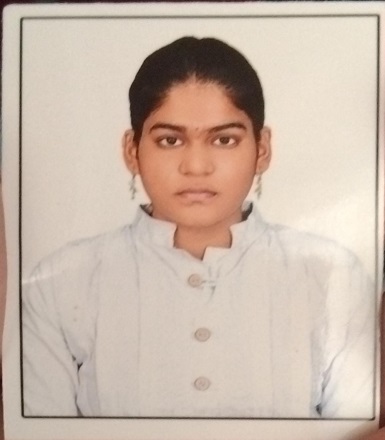 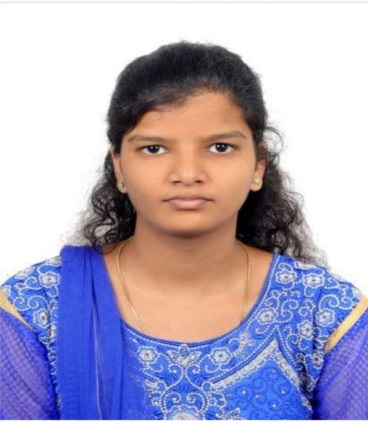 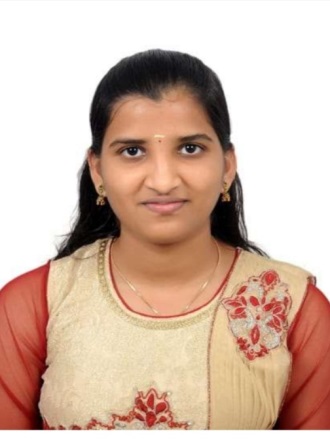 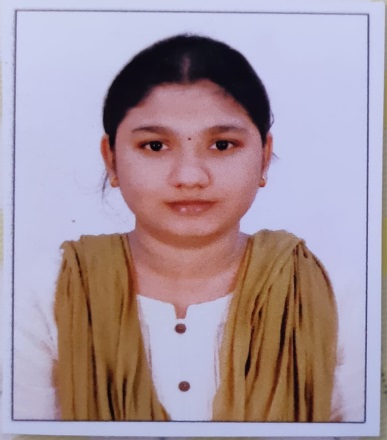 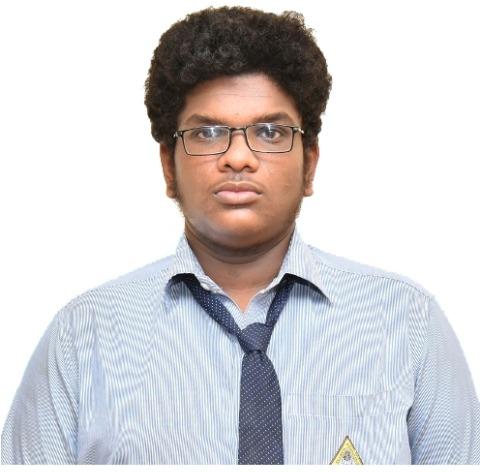 Alexander Bula Hepsiba+916380573741+996709673838     Alfredraj Angelin Blessi             +919003708761+996507266672Alfredraj Vinesha+917598342147+996755323250Kamaloviyan balamurugan+917810057602+996755001741Karunanithi Viajaybalaji +916383538735+996700500184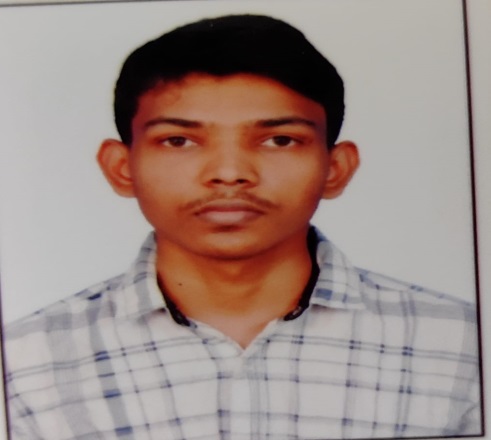 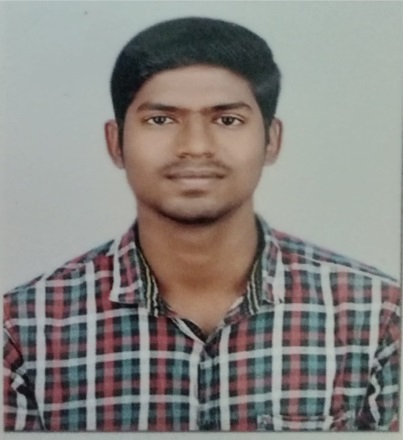 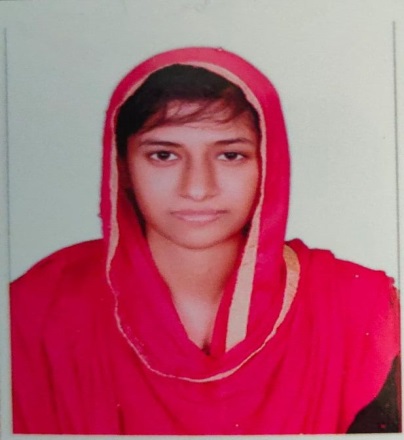 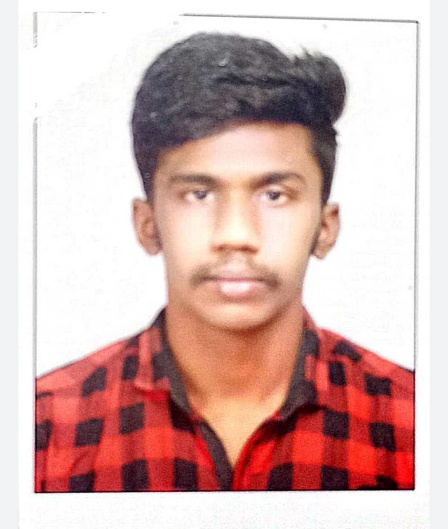 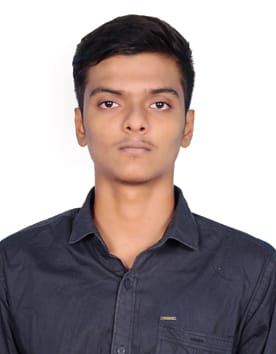 Kumar Deepakkumar +919952490327+9967550011745Master Dharunraj +918111067999+996558191984Mohammed Kasim Rishmiya +917418796410+996509212250Nagendran Madesh        Ramesh Dharanidharan +918608170008+9967555001882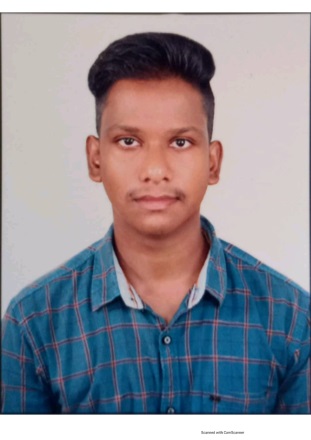 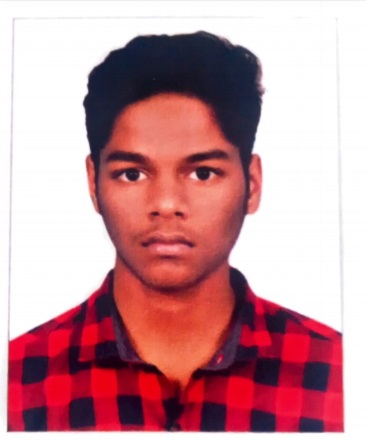 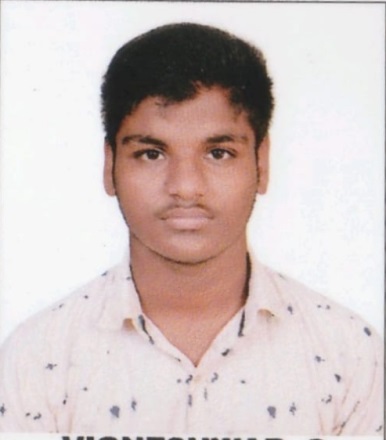 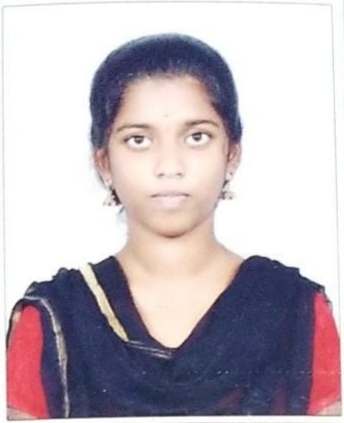 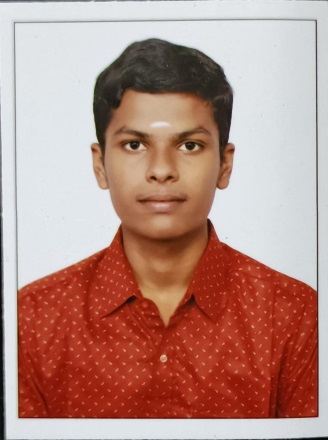 Santhoshkumar Eashwar +919080510746+996700500117Selvaraju Thuiruchitambalam +916379153615+996558191977	Siwakumar Vigneshwar +918778375676+996700500186Swathishree b +918122881311+996755717136Venkataraman Sathyanarayanan +91944487248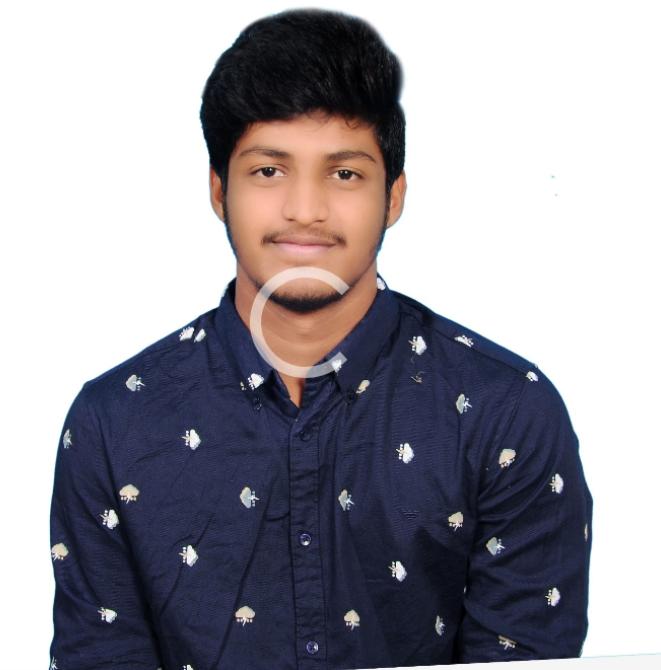 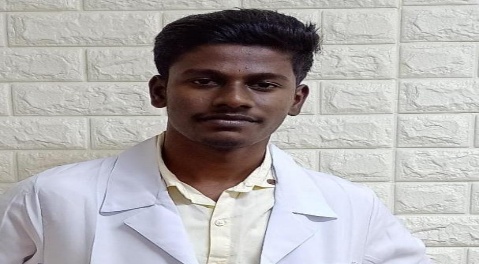 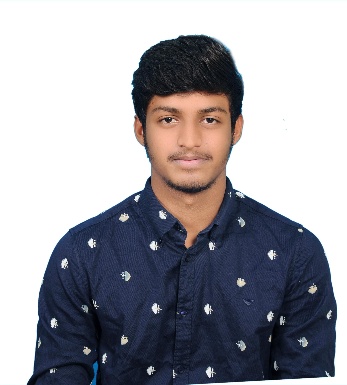 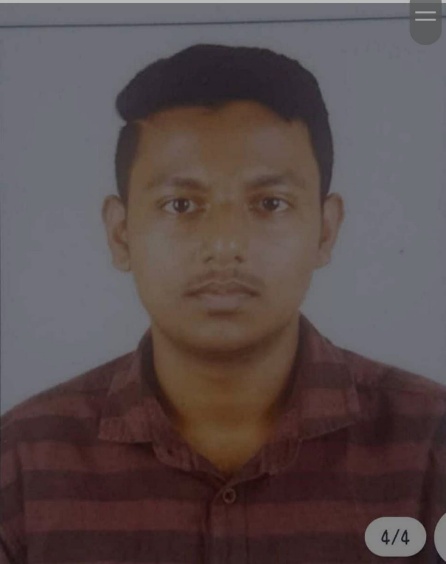 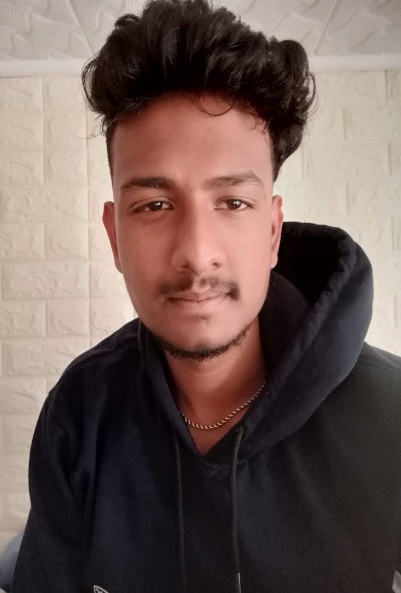 AANISSH A+9163814103910755001744GOVINDAN                                             ABISHKUMAR    +9174489251160755929298        AVINASSH A      +9163747373990755001881JOSEPH EZHIL KEVIN       +9194882822350700900246BALASUBRAMANI SELVA    +9163695119930709863838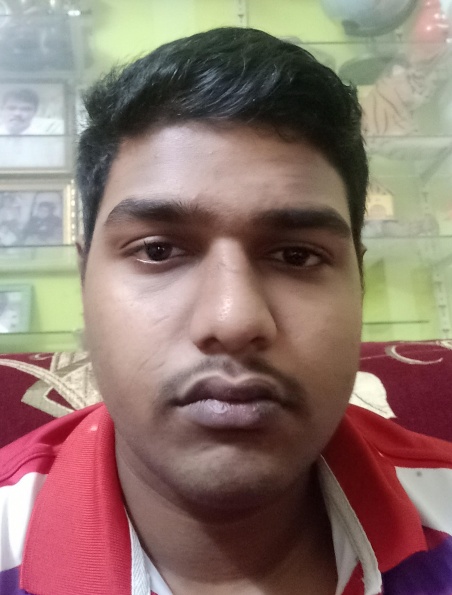 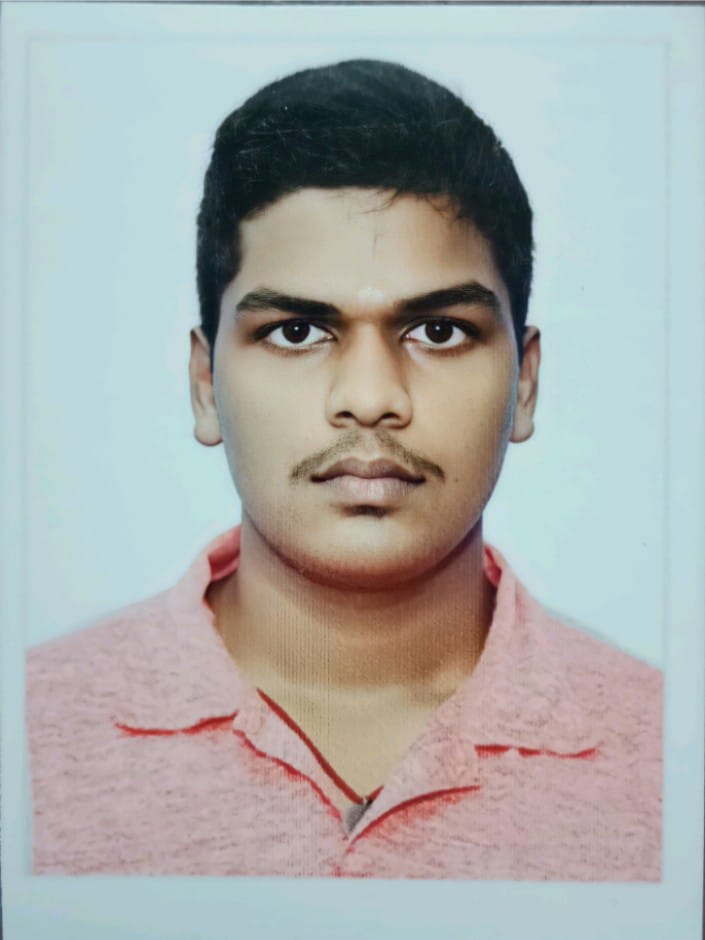 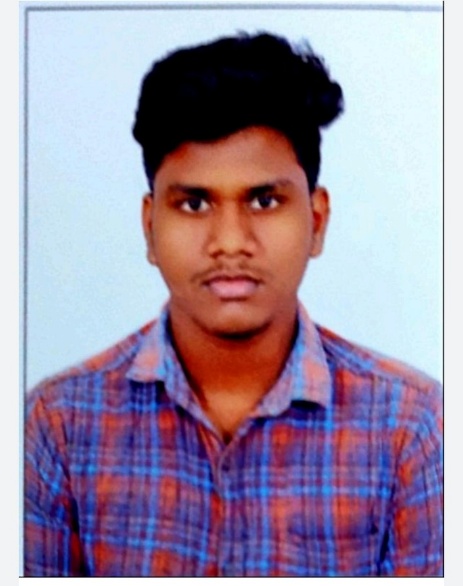 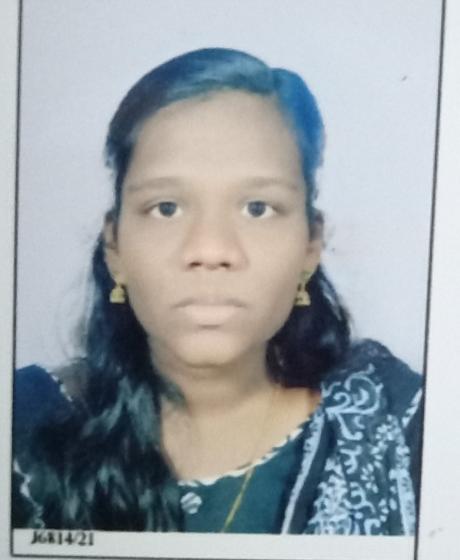 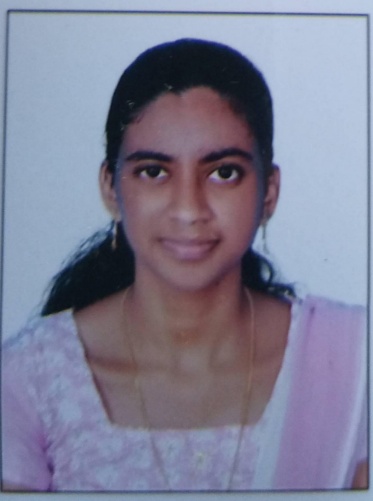 RAMANATHAN SIVA.        RAM AKESHWAR+9194865696560709813838  RAMANATHAN SIVA                         RAM ABESHWAR          +9194428428440700900241ANNAMALAI VASANTH        +919087285716          0755001884SARINSINGH AJITHA ABIKHA SHARON+9195516021230700600263SUJA MABEL HEPSI BAI ROBINSON ASHLIN+9183006457000556200577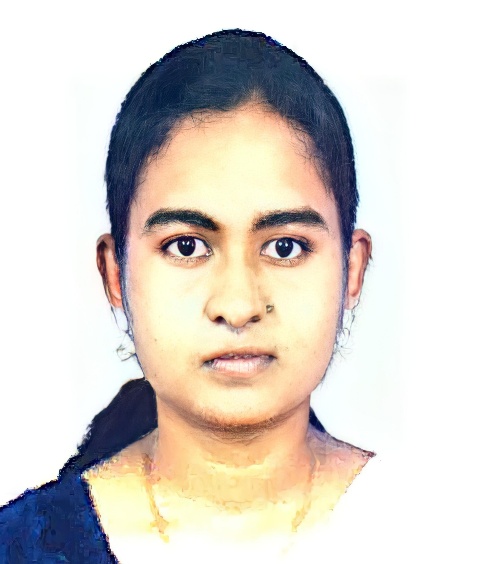 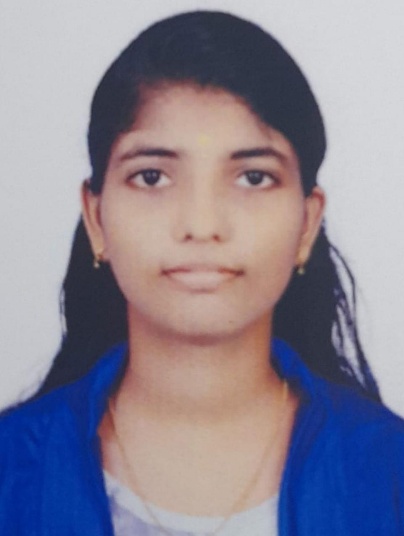 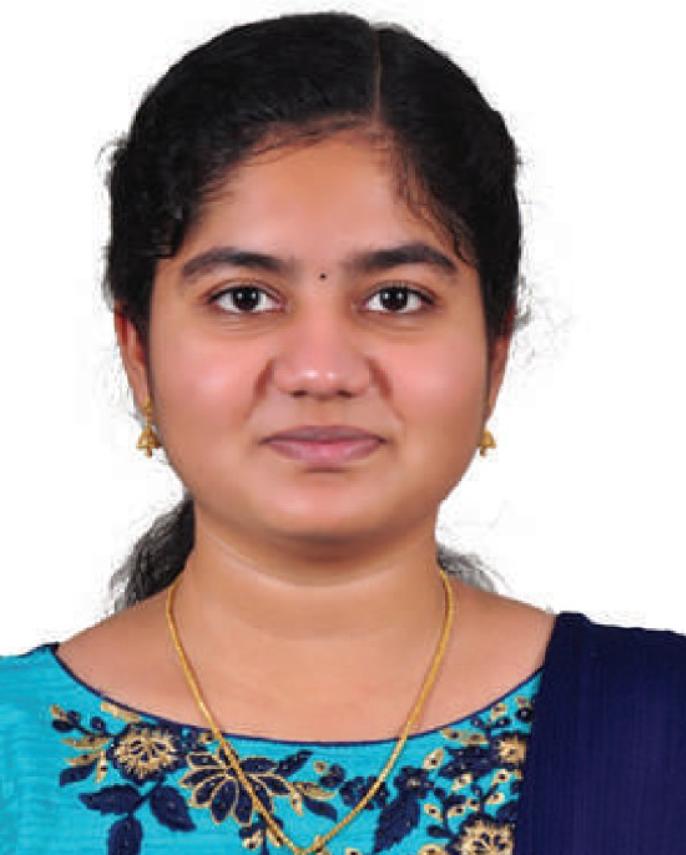 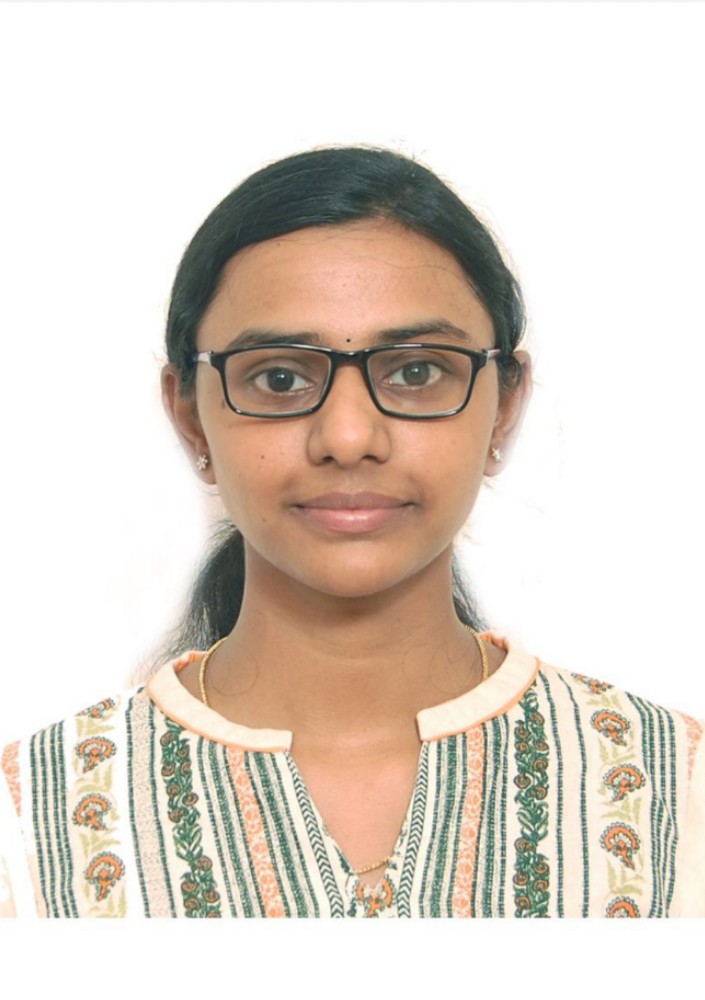 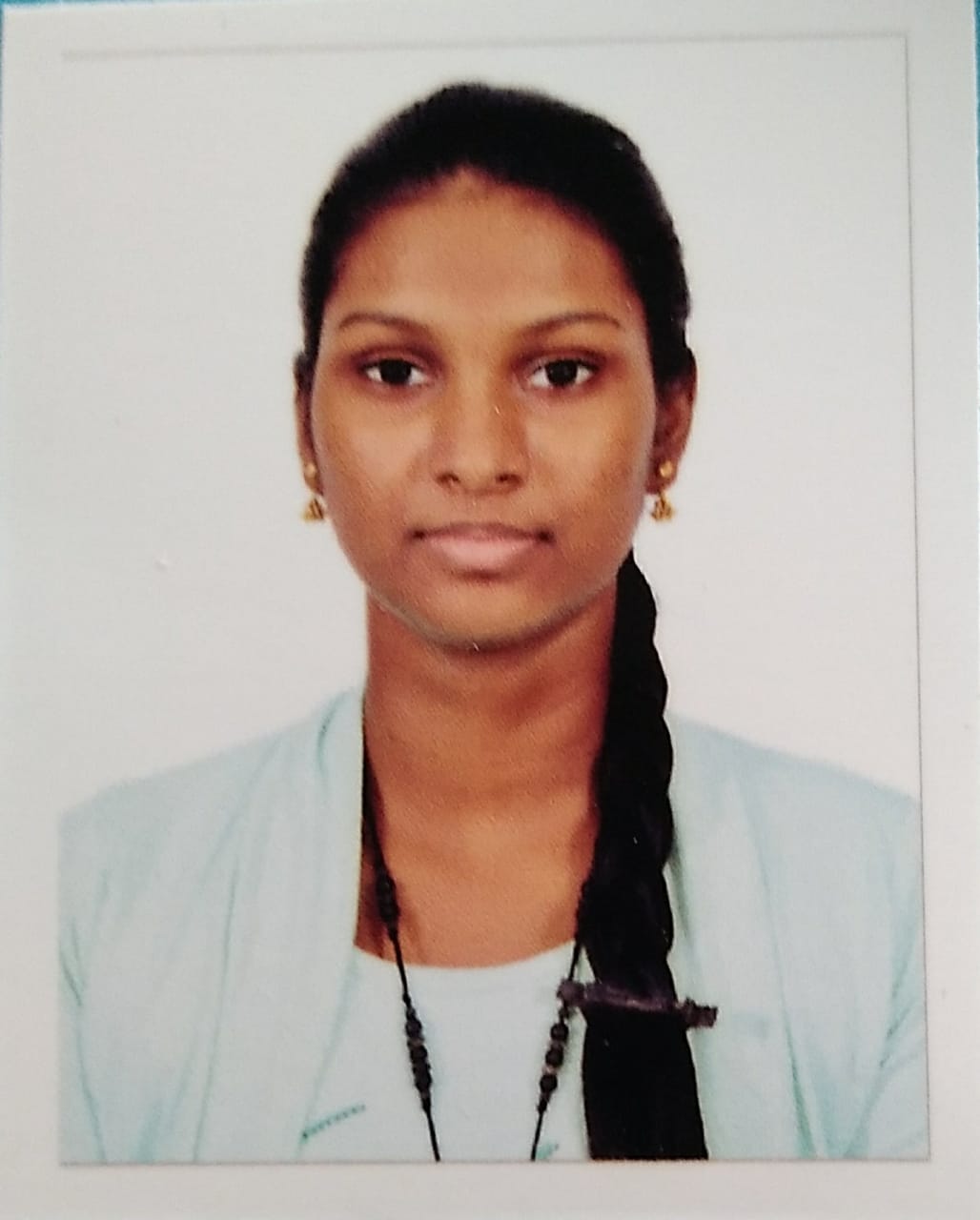 DENISHA  PATRIC       +9174490324010755625262MURUGAN DEVISHA+9194436514530556200477ARUL SELVAM       JERLIN MARY     +9191594772330559101079YOGARAJ NIVEDHITHA+9163800025220559101816JERY SHANULA84387943370508232371